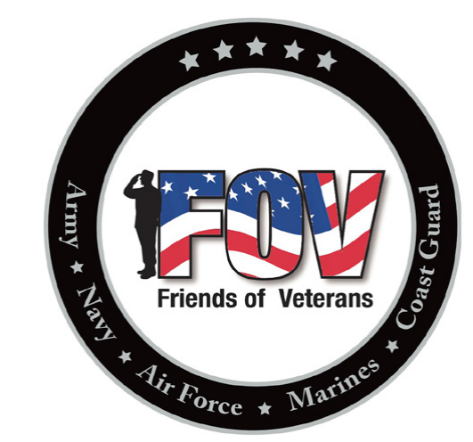 Friends of Veterans Membership formMEMBERSHIP FORM – Turn into Friends of Veterans member or the bartender at the Rosemount VFW Post 9433 along with $5 (cash or check) for the annual dues.Please print clearly.Make checks payable to:  Friends of VeteransFriends of Veterans2625 – 120th Street WestRosemount, MN  55068Thank you for your support!First NameLast NameAddress (Line 1)Address (Line 2)CityStatePostal CodeCountryTelephone NumberEmail AddressMilitary Affiliation (optional)(Military affiliation is not required to be a member)Air Force       Army       Coast Guard       Marine Corps.       NavyNone